




DISCOVER ASHFIELD BOARD MEETING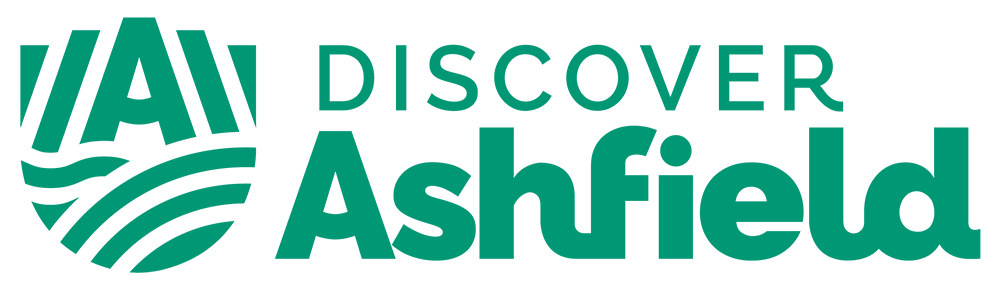 Friday 18th March 2022
9:00am – 9:05am start
Hybrid Meeting – NTU (West Notts College Site) and via Microsoft Teams                 AttendeesPosition on BoardPosition/OrganisationPresent Martin Rigley MBEChair / Theme Lead – Succeed in AshfieldManaging Director, Lindhurst EngineeringüLouise KnottVice ChairVice Principal, West Nottinghamshire CollegeüDarron EllisTheme Lead – More to DiscoverHistorian, Sutton Living Memory GroupXLiz Barrett OBETheme Lead – Love Where You LivePrincipal, Academy Transformation Trust Further Education (ATTFE)XPete EdwardsTheme Lead – Be Happy, Be HealthyChair, Ashfield Health and Wellbeing PartnershipüCallum Parr MYPBoard MemberMember of Youth Parliament for AshfieldXChloe O’DonnellBoard MemberShopping Centre Manager, Idlewells Shopping CentreXChristopher BaronSubstitute for Lee Anderson, MPOffice Manager, Ashfield & Eastwood MP’s Office üClaire WardBoard MemberChair of Sherwood Forest Hospitals NHS Foundation TrustüCllr Christian ChapmanBoard MemberScrutiny Rep, Ashfield District CouncilXCllr Helen-Ann SmithBoard MemberDeputy Council Leader, Ashfield District CouncilüCllr Daniel WilliamsonBoard MemberAnnesley and Felley Parish CouncilXCllr Matthew RelfBoard MemberPortfolio Holder, Planning & Regen, Ashfield District CouncilüDavid AinsworthBoard MemberLocality Director of Nottinghamshire Clinical Commissioning Group, NHS XDavid JacksonBoard MemberCentre Manager, East Midlands Designer OutletXEdward JohnstoneBoard MemberAssistant Principal (Development), Portland CollegeXFiona AndersonBoard Member Head of Civic Engagement, Nottingham Trent University (NTU)üFrank HorsleyBoard MemberHead of Business and Innovation, D2N2XGary Jordan  MBEBoard MemberChair, Mansfield and Ashfield 2020üJulia TerryBoard MemberDevelopment Worker, Transforming Notts TogetherXKathryn StaceyBoard MemberChief Executive, Citizens Advice AshfieldXLee Anderson, MPBoard MemberMP for Ashfield and EastwoodXMark Spencer, MPBoard MemberMP for SherwoodXMark CliffordSubstitute for Viki DyerDepartment of Work and PensionsüMelanie PhythianObserverTowns Fund Policy Advisor, Cities & Local Growth UnitüPaula LongdenSubstitute for David AinsworthDeputy Locality Director: Mid Nottinghamshire, NHSüPeter GawBoard MemberChief Executive Officer, Inspire: Culture, Learning and Libraries XRobert OrgillBoard MemberProperty Manager EMEA, Rolls RoyceBeing replacedXSimon MartinBoard MemberVice Principal, Academy Transformation Trust Further Education (ATTFE)üScott BarlowBoard MemberDirector, Barlows ButchersXTeresa JacksonBoard MemberChief Officer, Ashfield Voluntary ActionüTheresa HodgkinsonBoard MemberChief Executive, Ashfield District CouncilXViki DyerBoard MemberDistrict Operations Lead, Department of Work and PensionsXAndrea StoneSupporting OfficerHealth and Wellbeing Manager, Ashfield District CouncilXAlastair BlunkettObserverService Manager for Neighbourhoods and Environment XChristine SarrisSupporting OfficerAssistant Director – Planning and Regulatory ServicesüKatherine GreenSupporting OfficerSenior Communications Officer, Ashfield District CouncilüLindsey KenworthySecretary / Supporting OfficerExecutive Project Officer, Ashfield District CouncilüMatthew NealSupporting OfficerService Director of Investment and Growth, Nottinghamshire County CouncilüPaul CrawfordSupporting OfficerSenior Regeneration Officer, Ashfield District CouncilXSarah DanielSupporting OfficerService Manager for Place and Wellbeing, Ashfield District CouncilüTracey BirdSupporting OfficerHealth and Wellbeing Officer, Ashfield District CouncilüTrevor MiddletonSupporting OfficerTown Centres and Markets Manager, Ashfield District CouncilXIn attendanceIn attendanceIn attendanceIn attendanceStephen WilliamsPresenterNTU - Minutes                    Minutes

Agenda Item1Welcome / Introductions / ApologiesWelcome / Introductions / ApologiesThe Chair, Martin Rigley welcomed everyone to the hybrid meeting, which was held at NTU, West Notts College Campus.The Chair, Martin Rigley welcomed everyone to the hybrid meeting, which was held at NTU, West Notts College Campus.Apologies were received and it was noted that:Chris Baron representing Lee Anderson, MPPaula Longden representing David Ainsworth, NHS.Martin Rigley welcomed Andy Dean, Managing Director from Business Solutions who would be presenting. Apologies were received and it was noted that:Chris Baron representing Lee Anderson, MPPaula Longden representing David Ainsworth, NHS.Martin Rigley welcomed Andy Dean, Managing Director from Business Solutions who would be presenting. 2ADMC Project – Andy Dean, Managing Director from Business Solutions in attendance ADMC Project – Andy Dean, Managing Director from Business Solutions in attendance Andy Dean, Managing Director from Business Solutions presented on the ADMC project with the following being noted:Andy Dean, Managing Director from Business Solutions presented on the ADMC project with the following being noted:Project Board has been in place for a while with a broad range of partners including Government bodies, West Notts College, Nottingham Trent University, proactive and pro automated SMEs.  Hopefully the Board will continue to grow. The mission of the project is to support the adoption, integration and expansion of new automated technologies amongst local and regional businesses of all sizes and at all stages of development, in order to improve productivity and competitiveness.The reasons for the project being Ashfield is that there is a strong traditional manufacturing base.  There is also a large number of distribution facilities in Ashfield.  The market insight has shown significant potential for benefits to local organisations and an appetite to engage with the centre.  Also, geographically close to major cities and also close to the A38, M1 and East Midlands Freeport.Within Ashfield there are 12 SMEs, 13 large enterprise and distribution companies and 32 robotics and automation equipment suppliers.  SMEs that are engaging want to know about today’s automation solutions and larger enterprises that are already using automation want to know about the future solutions, such as future employment to meet needs.The Core Pillars of Activity for the ADMC are:Demonstration of Products Testing of Equipment and Proof of Principle Innovation and Emerging Technologies	Skills Development and Training	Building design has been carried out by a local architect.  Will start off small but with expansion for in the future.  Operation of ADMC liaising with existing successful Catapult Centres (MTC, Digital Catapult), will be a charity status, non-profit distributing and will be managed by a team from industrial, commercial and academic backgrounds/skills.  Costings were discussed including funding streams and it was noted that in year 1 and 2 there will initially be a loss but in year 3 income will start to rise. ADMC centre is expected to be open in 2.5/3 years but there will be work happening prior to this.Martin Rigley reported that following an auto-robots event held at WNC businesses thought this was a great resource to the area and asked can we wait!Project Board has been in place for a while with a broad range of partners including Government bodies, West Notts College, Nottingham Trent University, proactive and pro automated SMEs.  Hopefully the Board will continue to grow. The mission of the project is to support the adoption, integration and expansion of new automated technologies amongst local and regional businesses of all sizes and at all stages of development, in order to improve productivity and competitiveness.The reasons for the project being Ashfield is that there is a strong traditional manufacturing base.  There is also a large number of distribution facilities in Ashfield.  The market insight has shown significant potential for benefits to local organisations and an appetite to engage with the centre.  Also, geographically close to major cities and also close to the A38, M1 and East Midlands Freeport.Within Ashfield there are 12 SMEs, 13 large enterprise and distribution companies and 32 robotics and automation equipment suppliers.  SMEs that are engaging want to know about today’s automation solutions and larger enterprises that are already using automation want to know about the future solutions, such as future employment to meet needs.The Core Pillars of Activity for the ADMC are:Demonstration of Products Testing of Equipment and Proof of Principle Innovation and Emerging Technologies	Skills Development and Training	Building design has been carried out by a local architect.  Will start off small but with expansion for in the future.  Operation of ADMC liaising with existing successful Catapult Centres (MTC, Digital Catapult), will be a charity status, non-profit distributing and will be managed by a team from industrial, commercial and academic backgrounds/skills.  Costings were discussed including funding streams and it was noted that in year 1 and 2 there will initially be a loss but in year 3 income will start to rise. ADMC centre is expected to be open in 2.5/3 years but there will be work happening prior to this.Martin Rigley reported that following an auto-robots event held at WNC businesses thought this was a great resource to the area and asked can we wait!3Review of Previous Meeting - Friday 11th February 2022Review of Previous Meeting - Friday 11th February 20223.1Board Meeting MinutesBoard Meeting MinutesBoard minutes were agreed as a true and accurate record.Board minutes were agreed as a true and accurate record.3.2Action LogAction Log3.2.1Completed ActionsLead3.2.1.1Board Member Updates, Getting Ready (17.12.2021, Minute 7.1)Fiona Anderson has arranged a meeting between David Woolley and Martin Rigley which is taken place next week (w/c 14th March).  FA3.2.1.2Towns Fund (11.02.22, Minute 6)To accommodate the timeframes for the ADMC project we will need to reschedule the next board from 11th to 18th March. This will also enable the project manager, Andy Dean to attend to present the project.  Completed. 3.2.1.3Any Other Business(11.02.22, Minute 9)Declaration of Interest Form and Skills Audit – Lindsey Kenworthy resent out the Declaration of Interest Forms and Skills Audits to the Board.  Lots had been received back.  When new DA Project Officer in post this will looked at.   Like/ DA Project Officer3.2.1.4Stakeholder Engagement Plan – Business Support
(16.07.2021, Minute - 5)
Comms Plan Update - Sarah Daniel has received a draft comms plan which she will review and circulate in due course to the Board. On agenda 18th March. SDTheme Leads Reports - Succeed in Ashfield(11.02.22, Minute 7)ADMC - Martin Rigley to liaise with the AMDC Board to ensure that Gary Jordan gets invited to the meetings again.  Martin Rigley updated at this meeting (18th March) that following the DA Board meeting on 11th February Gary Jordan has since resigned from MA2020.  MR3.3Actions (Includes actions from below minutes)Lead3.3.1Public Consultation (17.12.2021, Minute 4.1)Public consultation will be undertaken on a project-by-project basis when required.  The shop in the Idlewells and library in Kirkby will provide good venues for physical displays.  To remain on outstanding actions/ongoing.SD3.3.2More to Discover(17.12.2021, Minute 5.3)Trevor Middleton to arrange a Heritage meeting in 2022 with all Heritage groups; Sutton, Hucknall and Kirkby.  Trevor provided an update at the  meeting (18th March) that he had liaised separately with each of the heritage groups and once the New DA Project Officer was in post would arrange a meeting with all of the groups. TM3.3.3Any Other Business, Board Members(17.12.2021, Minute 8.1)Councillor Relf has had a discussion with Martin Rigley about a business who had approached him about wanting to join the Board.  The business in question is Taylors Transport and a visit will be arranged for Martin and Councillor Relf to attend.  It was noted the Taylors Transport had been helping with transporting goods to the Ukraine. MR/Cllr R3.3.4Business Case Work(07.01.22, Minute 4a)Board agreed that these Business Cases can be progressed.  Paul Crawford to action.  Paul (and Sarah) to note that: Use the Digital Ashfield to show the Towns Fund journey – show what is to comeLink into other partners such as ‘What’s On’ – liaise with Peter GawWebsite and augmented reality experience app accessibility – liaise with Pete Edwards Portland Square – engagement of ASDA with the help of Christine Sarris, letter from Theresa Hodgkinson and Martin Rigley if required.Powerpoint to be circulated by Lindsey Kenworthy – completed. SD/PCLK3.3.5Towns Fund (11.02.22, Minute 6)Project sponsors that the Science Discovery Centre and Planetarium (MSAS) and the Library Innovation Centres (Inspire) project business case submission will be moved from the April tranche to the final submission in July.  SD3.3.7Risk Register(11.02.22, Minute 6.2)Sarah Daniel to share with Melanie Pythian the construction inflation review which is highlighted within the risk register so that this can be shared with colleagues and Ministers so they can have an understanding.  Sarah confirmed she would share but after the meeting on 11th March there has been other increases which needed to be included but will share with Melanie in due course.   SD3.3.8Board Member Updates(11.02.22, Minute 8)It was noted that Rafael Castro of ITP who have now taken over Rolls Royce about him joining the Board.  Martin Rigley to contact Rafael and provide an update at the next Board meeting.   Martin Rigley updated at this meeting (18th March) that he had emailed Rafael but had not had a reply so will contact again.MR3.3.9Towns Fund Update(18.03.22, Minute 6)ADMC business case - delegated authority was given for Martin Rigley was proposed by Frank Horsley and seconded by Pete Edwards so that the Chair can approve the business case which can then be submitted to DLUHC.SD/MR3.3.10Any Other Business(18.03.2022, Minute 9)Gary Jordan has resigned from MA2020, Chair and Martin Rigley asked if there are any objections to offering the position to Ella or Jane Box (Vice Chair of MA2020).  Louise Knott proposed, and it was seconded by Simon Martin.  Martin to inform MA2020 colleagues and invite to meetings.MR/LKe4New Declarations of Interest New Declarations of Interest The following declarations were noted in relation to the Towns Fund and the Future High Streets Fund projects:The following declarations were noted in relation to the Towns Fund and the Future High Streets Fund projects:Martin Rigley, Chair and Theme Lead for Succeed in AshfieldSherwood Observatory (Chair of the Board)-    Sutton Academy Theatre Project (Board Member)Martin Rigley, Chair and Theme Lead for Succeed in AshfieldSherwood Observatory (Chair of the Board)-    Sutton Academy Theatre Project (Board Member)Louise Knott - Vice Chair Colleges/further education projects (Vice Principal, Vision West Notts College)Construction and Civil Engineering Centre project (Vice Principal, Vision West Notts College)Automated Distribution and Manufacturing Centre (Vice Principal, Vision West Notts College)Learning in Skills Project (Vice Principal, Vision West Notts College)Community Renewal Fund (Vice Principal, Vision West Notts College)Louise Knott - Vice Chair Colleges/further education projects (Vice Principal, Vision West Notts College)Construction and Civil Engineering Centre project (Vice Principal, Vision West Notts College)Automated Distribution and Manufacturing Centre (Vice Principal, Vision West Notts College)Learning in Skills Project (Vice Principal, Vision West Notts College)Community Renewal Fund (Vice Principal, Vision West Notts College)Pete Edwards, Theme Lead for Be Happy, Be HealthySutton Academy Theatre Project (Chair of Governors, Sutton Academy)Pete Edwards, Theme Lead for Be Happy, Be HealthySutton Academy Theatre Project (Chair of Governors, Sutton Academy)Simon Martin, Board MemberCollege/further education projects (Vice Principal, ATTFE)Construction centre projects (Vice Principal, ATTFE)Sutton Centre Theatre Project (Vice Principal, ATTFE)Community Renewal Fund (Vice Principal, ATTFE)Simon Martin, Board MemberCollege/further education projects (Vice Principal, ATTFE)Construction centre projects (Vice Principal, ATTFE)Sutton Centre Theatre Project (Vice Principal, ATTFE)Community Renewal Fund (Vice Principal, ATTFE)Fiona Anderson, Board MemberThe Towns Fund; in particular in the ADMC project, Enterprising Ashfield Project. (Head of Civic Engagement, NTU)Community Renewal Fund (Head of Civic Engagement, NTU)Fiona Anderson, Board MemberThe Towns Fund; in particular in the ADMC project, Enterprising Ashfield Project. (Head of Civic Engagement, NTU)Community Renewal Fund (Head of Civic Engagement, NTU)5Towns Fund – Sarah Daniel Towns Fund – Sarah Daniel Sarah Daniel provided an update on the Towns Funding update with the following being noted: Sarah Daniel provided an update on the Towns Funding update with the following being noted: Business cases – since the report the business cases submission dates are being reviewed.  This is in liaison with Melanie Phythian and a more detailed plan will be provided at the next Board meeting.  Business cases – since the report the business cases submission dates are being reviewed.  This is in liaison with Melanie Phythian and a more detailed plan will be provided at the next Board meeting.  There are now 3 projects going through the assurance process and the others will be pushed back to June/July.  This will not result in a delay but will allow for further information to be obtained for the business case.  There are now 3 projects going through the assurance process and the others will be pushed back to June/July.  This will not result in a delay but will allow for further information to be obtained for the business case.  To support the process an additional programme management resource has been acquired for an in initial six-month period. Tom Mukherjee-Neale will provide support four days a week. Tom is an experienced programme and project manager and has recently been supporting another Towns Fund programme.  To support the process an additional programme management resource has been acquired for an in initial six-month period. Tom Mukherjee-Neale will provide support four days a week. Tom is an experienced programme and project manager and has recently been supporting another Towns Fund programme.  The ADMC business case will be taken through the local assurance process before being submitted to DLUHC for review.  Due to issues in agreeing the land value with the vendor the ADMC business case has been delayed and the project is now due to be taken through the scheduled subgroup meeting on 4th April.  It was proposed by Frank Horsley and seconded by Pete Edwards for Chair Martin Rigley to be given delegated authority to approve the business case so that it can then be submitted to DLUHC. The ADMC business case will be taken through the local assurance process before being submitted to DLUHC for review.  Due to issues in agreeing the land value with the vendor the ADMC business case has been delayed and the project is now due to be taken through the scheduled subgroup meeting on 4th April.  It was proposed by Frank Horsley and seconded by Pete Edwards for Chair Martin Rigley to be given delegated authority to approve the business case so that it can then be submitted to DLUHC. Sports hub projects are progressing and working with the sports consultant and looking to appoint the design team.  Sports hub projects are progressing and working with the sports consultant and looking to appoint the design team.  Fox Street and Portland Square – now appointed the design team, Guy Taylor Associates following an open tendering process. Fox Street and Portland Square – now appointed the design team, Guy Taylor Associates following an open tendering process. Sutton Theatre – have gone out to tender with 7 submissions.  These are being evaluated and a decision is due.  Sutton Theatre – have gone out to tender with 7 submissions.  These are being evaluated and a decision is due.  Enterprising Ashfield - Kelvin Eatherington joined NTU on 7th March as the new Project Manager for Enterprising Ashfield. Kelvin joins from Birmingham City University where he was the Business Advice Centre Manager. Enterprising Ashfield - Kelvin Eatherington joined NTU on 7th March as the new Project Manager for Enterprising Ashfield. Kelvin joins from Birmingham City University where he was the Business Advice Centre Manager. 5.2Risk Register – Sarah Daniel Risk Register – Sarah Daniel Sarah Daniel reported on the changes to the Risk Register which has been reviewed at the end of February:Sarah Daniel reported on the changes to the Risk Register which has been reviewed at the end of February:It was noted that since the report had been produced (end of February) there will have been some slight changes - in main the inflation of materials.  This will be updated for the next meeting. It was noted that since the report had been produced (end of February) there will have been some slight changes - in main the inflation of materials.  This will be updated for the next meeting. 5.3Draft Towns Fund Communication Plan – Sarah Daniel Draft Towns Fund Communication Plan – Sarah Daniel The Board noted the draft Towns Fund Communication Plan. The Board noted the draft Towns Fund Communication Plan. 6Theme Lead Reports – Theme LeadsTheme Lead Reports – Theme Leads6.1Succeed in Ashfield Succeed in Ashfield Martin Rigley, Theme Lead for Succeed in Ashfield stated provided the following update: Martin Rigley, Theme Lead for Succeed in Ashfield stated provided the following update: Submitted first assurance report.  Submitted first assurance report.  Attended an NTU Skills Round Table event with the Minister for Skills Alex Berkheart chaired by Ben Bradley, MP.  This was an interesting and insightful meeting and where skill agenda going to be moving locally and that there will be focus on employer boards.   Attended an NTU Skills Round Table event with the Minister for Skills Alex Berkheart chaired by Ben Bradley, MP.  This was an interesting and insightful meeting and where skill agenda going to be moving locally and that there will be focus on employer boards.   Attended interviews at Ashfield District Council for the Director of Place and Communities.  Attended interviews at Ashfield District Council for the Director of Place and Communities.  Chambers of Commence – working with them as they have aspirations to set up manufacturing network throughout East Midlands.  Chambers of Commence – working with them as they have aspirations to set up manufacturing network throughout East Midlands.  WNC Skills Conference – this is the second skills event that Martin has attended and again really great event. WNC Skills Conference – this is the second skills event that Martin has attended and again really great event. Made Smarter Bid – working with Frank Horsley on a Made Smater bid to bring in funding into the East Midlands which will bring in much needed funding for manufacturing companies.  Presenting to BEIS the following week.Made Smarter Bid – working with Frank Horsley on a Made Smater bid to bring in funding into the East Midlands which will bring in much needed funding for manufacturing companies.  Presenting to BEIS the following week.6.2Love Where You Live (LWYL)Love Where You Live (LWYL)Martin Rigley provided an update on behalf of Liz Barrett, Theme Lead for Love Where You Live provided the following update:Martin Rigley provided an update on behalf of Liz Barrett, Theme Lead for Love Where You Live provided the following update:The monthly Primary School meetings continue to be positive and members continues to grow.  Focusing on litter picking in conjunction with Alastair Blunkett at Ashfield District Council with 25 schools signed up for the Big Spring Clean.  Some schools are also taking up Ashfield District Council’s offer of a wormery and bug houses. The monthly Primary School meetings continue to be positive and members continues to grow.  Focusing on litter picking in conjunction with Alastair Blunkett at Ashfield District Council with 25 schools signed up for the Big Spring Clean.  Some schools are also taking up Ashfield District Council’s offer of a wormery and bug houses. Queen’s Jubilee – schools are signing up to take part in the Cream Tea event being led by ATTFA.  This will be a great event to celebrate the Queen’s Jubilee.Queen’s Jubilee – schools are signing up to take part in the Cream Tea event being led by ATTFA.  This will be a great event to celebrate the Queen’s Jubilee.Amra, Event Coordinator at Ashfield District Council has created a great event programme which emphasises the Love Where You Live theme and is inclusive to all.  Amra, Event Coordinator at Ashfield District Council has created a great event programme which emphasises the Love Where You Live theme and is inclusive to all.  Light Night – the event was a great success in February and thanks was given to all involved. Light Night – the event was a great success in February and thanks was given to all involved. 6.3More to DiscoverMore to DiscoverApologies were received from Darron Ellis, Theme Lead for More to Discover.  Darron has been very active on social media and has been promoting the new mural in Sutton which is now completed and looks amazing.   Apologies were received from Darron Ellis, Theme Lead for More to Discover.  Darron has been very active on social media and has been promoting the new mural in Sutton which is now completed and looks amazing.   6.4Be Healthy, Be HappyBe Healthy, Be HappyPete Edwards, Theme Lead for Be Healthy, Be Happy reported the following and report to be shared with the minutes: Pete Edwards, Theme Lead for Be Healthy, Be Happy reported the following and report to be shared with the minutes: Ashfield Health and Wellbeing Partnership – have completed a piece of work to understand the values within the Be Healthy, Be Happy strategy and what this means for our behaviours and the way we work together.  Through this work we have identified the strengths of the partnership and areas for improvement An AGM meeting is being held on 4th May. As well as the election of officers, the focus of the meeting will be the learning and next steps for the projects agreed in the year 1 action plan.Ashfield Health and Wellbeing Partnership – have completed a piece of work to understand the values within the Be Healthy, Be Happy strategy and what this means for our behaviours and the way we work together.  Through this work we have identified the strengths of the partnership and areas for improvement An AGM meeting is being held on 4th May. As well as the election of officers, the focus of the meeting will be the learning and next steps for the projects agreed in the year 1 action plan.Currently working with Nottingham and Nottinghamshire CCG to develop a project to increase understanding of what matters to residents in Broomhill/Butler’s Hill and Coxmoor.  A funding bid and if successful there will be £66k to help.  Currently working with Nottingham and Nottinghamshire CCG to develop a project to increase understanding of what matters to residents in Broomhill/Butler’s Hill and Coxmoor.  A funding bid and if successful there will be £66k to help.  The Feeding Ashfield partnership is now fully established and has been well supported by relevant community partners to date. Through this, the Council has secured £35,000 towards the cost of a food co-ordinator post for 12 months.  This is currently out to advert. The Feeding Ashfield partnership is now fully established and has been well supported by relevant community partners to date. Through this, the Council has secured £35,000 towards the cost of a food co-ordinator post for 12 months.  This is currently out to advert. Leisure Centre Attendance – attendance across all three Leisure Centres continue to grow, with over 6,400 fitness members and 3,300 children and young people taking swimming lessons.  Between 1 April – 31 December 2021 there have been 759,133 attendances across the sites.Leisure Centre Attendance – attendance across all three Leisure Centres continue to grow, with over 6,400 fitness members and 3,300 children and young people taking swimming lessons.  Between 1 April – 31 December 2021 there have been 759,133 attendances across the sites.7Discover Ashfield Officer UpdateDiscover Ashfield Officer UpdateTrevor Middleton provided an update with the following being noted:  Trevor Middleton provided an update with the following being noted:  DA Project Officer – commences next week (21st March), Hollie Maxwell-Smith.DA Project Officer – commences next week (21st March), Hollie Maxwell-Smith.Working with Darron Ellis with regards to the blue plaques to reduce the text on them. Working with Darron Ellis with regards to the blue plaques to reduce the text on them. Mural – completed yesterday and the feedback has been great from the public.  This was supported by the Welcome Back funding.  It is also raising awareness in terms of the Observatory – the public are asking questions! Mural – completed yesterday and the feedback has been great from the public.  This was supported by the Welcome Back funding.  It is also raising awareness in terms of the Observatory – the public are asking questions! Films – there will be more films about historic facts about Ashfield.  Links to be included in the minutes and shared:https://www.youtube.com/watch?v=GExIku_eVtkhttps://www.youtube.com/watch?v=-YDbowv_VgUhttps://www.youtube.com/watch?v=CbZSKei29UwFilms – there will be more films about historic facts about Ashfield.  Links to be included in the minutes and shared:https://www.youtube.com/watch?v=GExIku_eVtkhttps://www.youtube.com/watch?v=-YDbowv_VgUhttps://www.youtube.com/watch?v=CbZSKei29Uw8Board Members UpdatesBoard Members UpdatesEuropean Towns Visit – Fiona Anderson informed that it is all systems go and a meeting was held at the NTU WNC Campus with ADC and MDC officials.  There was also tour of the area.  Everyone’s support has been great and Fiona wanted thanks to be given.   European Towns Visit – Fiona Anderson informed that it is all systems go and a meeting was held at the NTU WNC Campus with ADC and MDC officials.  There was also tour of the area.  Everyone’s support has been great and Fiona wanted thanks to be given.   9Any Other BusinessAny Other Business9.1Gary Jordan has resigned from MA2020, Chair and Martin Rigley asked if there are any objections to offering the position to Ella or Jane Box (Vice Chair of MA2020).  Louise Knott proposed, and it was seconded by Simon Martin.  The Chair to contact MA2020 colleagues and invite to meetings.   Gary Jordan has resigned from MA2020, Chair and Martin Rigley asked if there are any objections to offering the position to Ella or Jane Box (Vice Chair of MA2020).  Louise Knott proposed, and it was seconded by Simon Martin.  The Chair to contact MA2020 colleagues and invite to meetings.   10Date of Next Meeting Date of Next Meeting Friday 8th April – 9am for 9.05am start at ADC Offices and via Teams  Friday 8th April – 9am for 9.05am start at ADC Offices and via Teams  